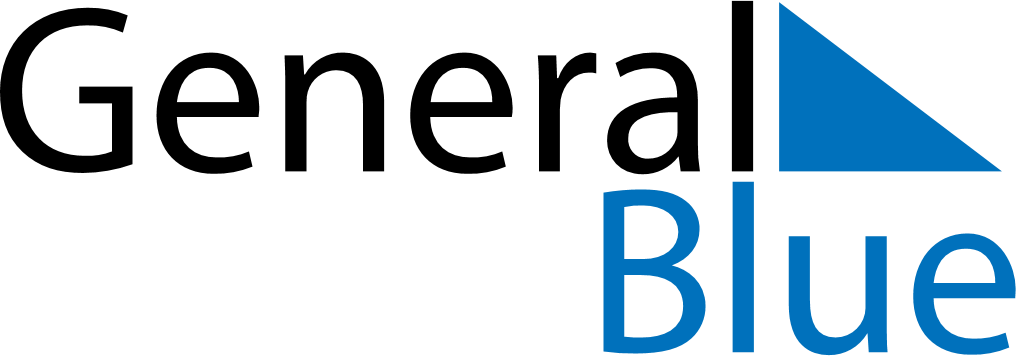 September 2022September 2022September 2022September 2022September 2022September 2022EthiopiaEthiopiaEthiopiaEthiopiaEthiopiaEthiopiaMondayTuesdayWednesdayThursdayFridaySaturdaySunday1234567891011New Year’s Day12131415161718192021222324252627282930Finding of the True CrossNOTES